Publicado en Benabarre, Huesca el 05/06/2023 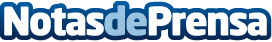 SyA Instalaciones destaca en el ranking anual de Servicio Gas Repsol, alcanzando el segundo puestoEste ranking de Repsol es un reconocimiento a la calidad del servicio prestado por las empresas que se encargan de llevar el mantenimiento oficial de la compañíaDatos de contacto:Adrián Cortes974 54 33 23Nota de prensa publicada en: https://www.notasdeprensa.es/sya-instalaciones-destaca-en-el-ranking-anual Categorias: Nacional Servicios Técnicos Construcción y Materiales http://www.notasdeprensa.es